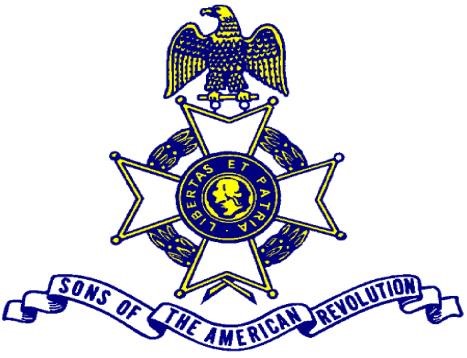 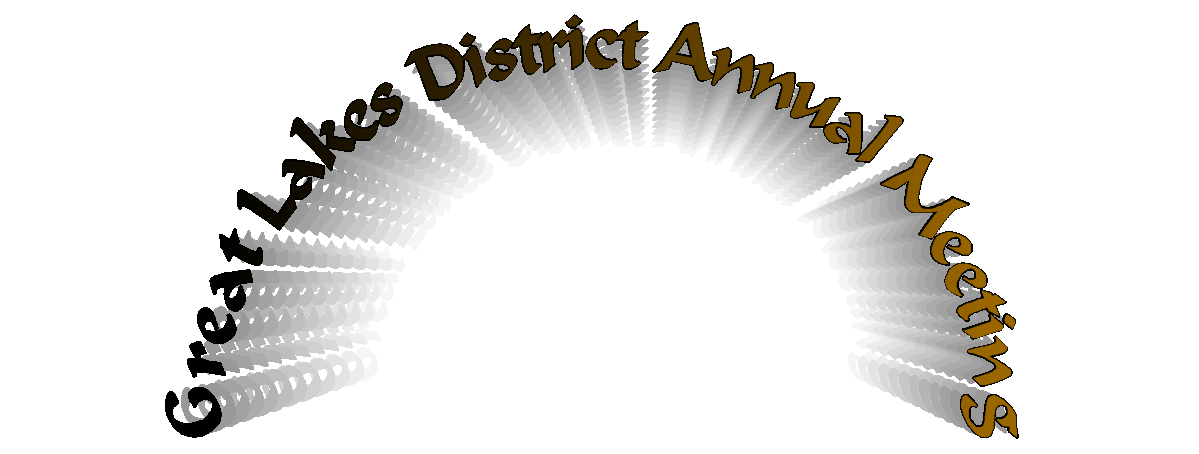 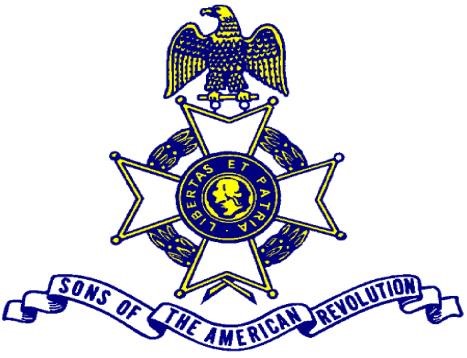 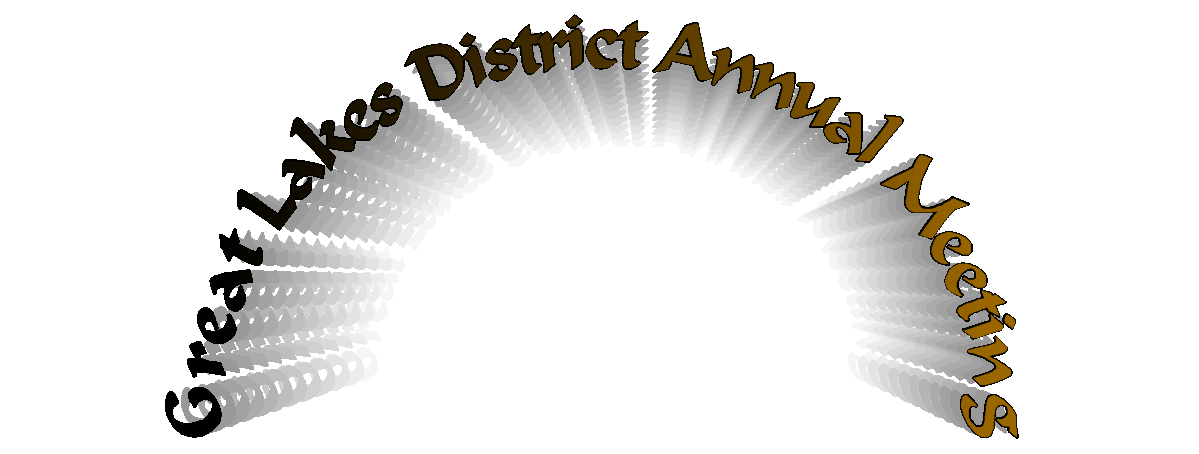 2022 Annual Great Lakes District and ILSSAR Dinner  Reservation FormAdvance reservation requiredDress is Black Tie, Colonial or Business AttireDinner Menu  Chicken Breast stuffed with Tomato, Mozzarella and BasilServed with Cheesy Cheddar Potatoes and Sautéed VegetablesBerry Field Green SaladVanilla cheesecake with chocolate caramel and Heath Bar piecesVegetarian option is availableDinner is in the Vista Rooms on the 29th Floor		6:00 Social Hour 6:45 Presentation of the ColorsName: ___________________________________________   Number Attending ____________Guest(s) ____________________________________________________Society ________________________    Position ___________________Telephone Number ______________ EMAIL _____________________ Checks Payable to ILSSAR $35 per person for Dinner  Vegetarian Option Yes____Cutoff date for reservations is Oct 10 Return form to Toby Chamberlain                         312 Sommerset Drive                         Chatham IL 62629Wyndham City Center Hotel Springfield IllinoisRoom Rate is $123.00 plus tax includes two breakfast for each room free covered parkingWyndham City Center Hotelhttps://bit.ly/SAROCT22217-789-1530Link to reserve your room